How we protect your dataWhen data is required to be sent to other parties, it is done so generally via email. Unless we have consent, emails are only sent to nhs.net or other secure and encrypted addresses. Some data can be sent via specific electronic systems, such as ‘iGPR’ which we use for transmitting solicitors and insurance reports.For patients who have provided us with a mobile phone number, we will routinely send text messages with appointment reminders and with requests to submit feedback. When the text messaging service was first set up, all users were messaged to seek their permission at which point the option to opt out was given. This is still possible at any time by replying to your last message. We will never use your mobile number for marketing reasons. We may use the lawful basis of legitimate interest to send eligible patients invitations for flu vaccinations and other services. It is through this basis we also run searches on our patients to identify those who require tests, appointments and reviews and send invite letters.Prescriptions are either sent electronically to pharmacies, which GPs sign off with a PIN, or are picked up and signed for by pharmacy staff. All staff and visitors sign a confidentiality agreement and all staff receive annual training on data protection.  They are issued passwords which are regularly changed. Staff areas of the building are locked unless they provide a route to a fire exit.Paper-based information that is no longer required is disposed of in shredding bins which is collected by a company called Shred It and taken off-site to be destroyed.How can I request access to my data?Patients aged 16 and over are entitled to make a Subject Access Request ie a request to view their medical notes. In the first case, we would encourage patients to utilise our Patient Access online system, which (following a request in writing) we can set to allow your electronic medical notes to be visible. Many patients already use this system for ordering repeat prescriptions and booking appointments. Please enquire at reception for a registration form, and return it with a note requesting you are also given access to your notes. If you wish to be given a paper copy of your records, to view paper notes that are in your Lloyd George file, or to request a copy of your child’s notes (under 16) please put this in writing to Hannah Douglas, Practice Secretary. We will not charge unless the request is repetitive or excessive, however we ask patients to bear in mind the amount of admin time this can take and cost to the Practice through printing etc. If possible, please be specific about the information you require eg information linked to a certain problem/diagnosis, or information within a certain time frame. We will return your information to you within one month unless there are extenuating circumstances in which case we will contact you with the reason why and an expected timescale.For further information, guidance, complaints and comments please contact the Practice Manager, Kelly Mills. A full version of our privacy policy can be provided.Subject Access Requests should come in writing to Hannah Douglas and in some cases will be run past your named GP for authorisation.Sources of information:GPs as data controllers under the General Data Protection Regulation - BMA document March 2018https://digital.nhs.uk/services/summary-care-records-scrDIY Practice Privacy notice (from April 2018 blog) -  Dr Paul Cundy, GPC IT Policy LeadFurther reading on ICO website - https://ico.org.uk/ 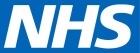 Wigmore Medical CentreGeneral Data Protection Regulation(2018)A brief guide to your data – what we keep and how it’s usedThe new lawThe GDPR and Data Protection Act 2018 replace the Data Protection Act 1998 with an updated and strengthened data protection framework. The law came into force on 25th May 2018 although our Practice was already registered under both the Data Protection and Freedom of Information Acts and so we have always taken protection of data and patient confidentiality very seriously. The key principles of the original Act remain unchanged. The principles of the GDPR are as follows:Data should be processed fairly and in a transparent mannerData should be collected for specified, explicit and legitimate purposesData stored should be adequate, relevant and limited to what is necessaryData should be kept accurate and up to date where necessaryData should only be retained for as long as is necessaryData should be processed in an appropriate manner to maintain security.Under the GDPR, we are the Data Controller of our patients’ information. This means we are responsible for ensuring the above principles are adhered to.Data Processors are 3rd parties who do something with the data we store on our behalf. For instance, our physiotherapy service, our prescribing quality team and the CCG. We are responsible for ensuring these parties process data according to the principles listed above.Largely, the GDPR is about being clear with consumers how their data is processed, which this leaflet sets out to do.ConsentData should be processed when there is a lawful reason to do so. Consent is generally needed for commercial purposes eg sales, and not normally necessary for NHS organisations. We process data as it is necessary for performance of contract and also as a legal obligation. This of course goes hand in hand with the principles of patient confidentiality. ([Article 6(1)(e)], [Article 6(1)(c)] and [Article 9(2)(h)]).What data we store and who it is shared with GPs have always delegated tasks and responsibilities to others that work with them in their surgeries, on average an NHS GP has between 1,500 to 2,500 patients for whom he or she is accountable. It is not possible for the GP to provide hands on personal care for each and every one of those patients in those circumstances, for this reason GPs share your care with others, predominantly within the surgery but occasionally with outside organisations. If your health needs require care from others elsewhere outside this practice we will exchange with them whatever information about you that is necessary for them to provide that care. When you make contact with healthcare providers outside the practice but within the NHS it is usual for them to send us information relating to that encounter. We will retain part or all of those reports. Normally we will receive equivalent reports of contacts you have with non NHS services but this is not always the case. Your consent to this sharing of data, within the practice and with those others outside the practice is assumed and is allowed by the Law. When a new patient registers with us, an electronic record is set up on our Clinical System (EMIS). Some patient records can be transferred electronically, and so sometimes we will receive information from your old GP which will be filed directly into this record. Our staff can then add to this. Any missing historic information will also be added from your paper Lloyd George notes, which we also receive. We store these in locked filing cabinets in staff-only areas of the building. When a patient de-registers or passes away, these notes are located and sent off in sealed bags; only current patient records are stored on site. Electronic records are accessible only to staff members with a username and password. Staff will only access patient records if it is necessary to do so as part of their job. Staff will include all clinical and administrative staff, as well as other clinicians who see our patients but are not employed by Wigmore Medical Centre. They do so by implied consent eg if you are referred to a physiotherapy, you are giving your implied consent that you give permission for the physiotherapist to access your medical records to treat your condition in an informed way.We will also share your data in a similar way with other NHS organisations. These include but are not limited to: Medway Maritime Hospital; other hospital trusts you might be referred to; Medway Community Healthcare (local minor injuries units; District Nurses; Health Visitors etc); Public Health England; Medocc; MPA (ie clinical/admin staff you might see if you were to attend an appointment in the Improved Access to GP surgery Hub); Out of Hours services and pharmacies. We will not share data with these parties unless it is directly for the purpose of care. Sometimes we have a legal obligation to share information with organisations such as the DVLA, the Coroner’s Office and the Police. Any other 3rd parties with whom we share information will normally require your signed consent, such as solicitors or insurance companies acting on your behalf. When demographic patient data is required, this is anonymized.Summary Care Record (SCR)A SCR is an electronic record of important patient information, created from GP medical records. It can be seen and used by authorised staff in other areas of the health system involved in the patient's direct care. Access to SCR information means that care in other settings is safer, reducing the risk of prescribing errors. It also helps avoid delays to urgent care.At a minimum, the SCR holds important information about;current medicationallergies and details of any previous bad reactions to medicinesthe name, address, date of birth and NHS number of the patientThe patient can also choose to include additional information in the SCR, such as details of long-term conditions, significant medical history, or specific communications needs.We seek explicit consent to add your details to the SCR by means of the new patient health questionnaire, given out at registration and sometimes we may call you. If at any point you wish to opt out, please let us know in writing.